Składka członkowska za 2024 rok wynosi 50,00 zł. Dane do wpłaty składki: Związek Kynologiczny w Polsce, Klub Terierów Typu Bull Nr konta bankowego: 89 1240 6768 1111 0010 9937 3402 (Bank Pekao SA) Tytułem: Składka członkowska za 2024 rok + imię i nazwisko członkaMiejscowość ………………………..,  data ……………..2024 r.Do:Klubu Terierów Typu Bull
w Polsce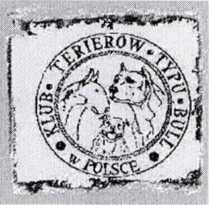 DEKLARACJA CZŁONKOSTWAProszę o przyjęcie mnie w poczet członków KLUBU TERIERÓW TYPU BULL w Polsce.
Oświadczam, iż jestem członkiem Związku Kynologicznego w Polsce,oddział w…………………………………… i mam opłaconą składkę w ZKwP za rok 2024.Imię i Nazwisko …………………………………………………………………………...Adres pocztowy z kodem ………………………………………………………………………………………..…….…………………………………………………………………………………………..…..Niniejszym zobowiązuję się stosować do wymogów regulaminu KLUBU oraz regularnie uiszczać składkę klubową.telefon	email	Data ………………………………..                                       Podpis ………………………………….Na podstawie art.13 ust. 1 i ust. 2 ogólnego rozporządzenia o ochronie danych osobowych z dania 27 kwietnia 2016 r. informujemy, iż obowiązują poniższe informacje i zasady, związane z przetwarzaniem Pana/Pani danych osobowych przez Związek Kynologiczny w Polsce (ZKwP):Administratorem Pana/Pani danych osobowych jest Związek Kynologiczny w Polsce z siedzibą 
w Warszawie Al. Jerozolimskie 30 lok. 11, 00-024.Podanie danych jest dobrowolne ale wymagane w celu realizacji zadań statutowych ZKwP.Pana/Pani dane będą przetwarzane dla celów realizacji zadań statutowych ZKwP.Pana/Pani dane udostępniane będą statutowym organom ZKwP, powołanym i działającym 
na podstawie przepisów Statutu i regulaminów ZKwP.Pana/Pani dane osobowe będą przechowywane przez okres przynależności do ZKwP. Po tym okresie dane przechowywane będą jedynie w zakresie i przez czas wymagany z przepisami prawa.Pana/Pani dane osobowe pozyskane zostały z deklaracji członkowskiej.Przysługuje Panu/Pani prawo: dostępu do treści swoich danych oraz żądania ich sprostowania, usunięcia, ograniczenia przetwarzania, prawo do przenoszenia danych oraz prawo wniesienia sprzeciwu względem przetwarzania danych.Każdą z przekazanych zgód można cofnąć w dowolnym momencie, wycofanie zgody nie wpływa na zgodność z prawem przetwarzania dokonanego przed jej wycofaniem.Żądanie usunięcia Pana/Pani danych osobowych wiąże się jednoznacznie z rezygnacją 
z przynależności do Związku Kynologicznego w Polsce.Przysługuje Panu/Pani prawo wniesienia skargi do organu nadzorczego zajmującego się ochroną danych osobowych, gdy uzna Pan/Pani, że przetwarzanie Pana/Pani danych osobowych narusza przepisy rozporządzenia 2016/679.Pana/Pani dane nie będą podlegały profilowaniu.Pana/Pani dane nie będą przekazywane poza Europejski Obszar Gospodarczy ani udostępnienie organizacjom międzynarodowym.Wyrażam zgodę na przetwarzanie moich danych osobowych podanych w deklaracji członkowskiej przez Związek Kynologiczny w Polsce z siedzibą w Warszawie Al. Jerozolimskie 30 lok. 11, 00-024 Warszawa.Wyrażam zgodę na udostępnienie moich danych organom ZKwP, powołanym  i działającym na podstawie Statutu ZKwP oraz obowiązujących w ZKwP regulaminów.Wyrażam zgodę na przekazywanie na podany w deklaracji adres mailowy informacji o działalności ZKwP, oddziałów terenowych ZKwP, orgaznizowanych imprezach kynologicznych, kursach, szkoleniach
i wykładach. ________________________________________________                        	             data i podpisINFORMACJA O POSIADANYCH RASACHINFORMACJA O POSIADANYCH RASACHINFORMACJA O POSIADANYCH RASACHINFORMACJA O POSIADANYCH RASACHINFORMACJA O POSIADANYCH RASACHRasa / Rasy:AmericanStaffordshireTerrierBulterierMiniaturowybulterierStaffordshirebull terrierPsy (ilość):Suki (ilość):